1.	Call to Order and Introductions2.	Approval of today’s agenda.3.	Approval of minutes of last month’s meeting.4.	City of Minneapolis: Councilmember Lisa Goodman’s Report 5.	Treasurer’s Report: Dennis Fazio, Preliminary 2019 Budget Discussion 6.	Communications and Fundraising Coordinator Report: Lynda Shaheen7.	Event Coordinator Report:  Update on position, Kevin Thompson8.	Bugle Report: JoEllyn Jolstad9.  	Webmaster Report: Jeremy Staffeld 10.	Standing Committee Reports (only as needed) Communications	SchoolsGardens Community ProjectsNominationsEventsMembershipSafety/TrafficFinanceGateway Art (temp committee)11.	Other Standing Reports (only as needed)	ROC/Basset Creek Valley Update		SWLRT Update 12.	Reports from BMNA Representatives to affiliated groups (as needed).13.	Discussion Items, New Business, Updates and Announcements14.	Adjourn by 8:00 p.m.		NEXT BOARD MEETING: 	Wednesday, November 14, 2018     Bryn Mawr Elementary School, CafeteriaUPCOMING EVENTS:              Harvest Dinner: November 15, 2018 		Anwatin Craft Fair		Saturnalia:  December 8, 2018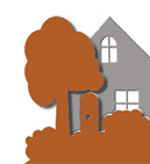 BRYN MAWR NEIGHBORHOOD ASSOCIATION Board Meeting AgendaWednesday, November 14, 2018 6:30– 8:00 PMBryn Mawr Elementary School Cafeteria